Opis przedmiotu zamówienia:Zamówienie dotyczy wymiany wykładzin dywanowej w pomieszczeniach Sekretariatu i Gabinetu Marszałka Województwa Świętokrzyskiego na I piętrze budynku C2 zlokalizowanego przy 
Al. IX Wieków Kielc 3.Zakres robót określa Przedmiar robót będący załącznikiem do zaproszeniaSzczegółową specyfikację techniczną wykładziny przedstawia poniższa tabela Kolorystyka wymagana przez Zamawiającego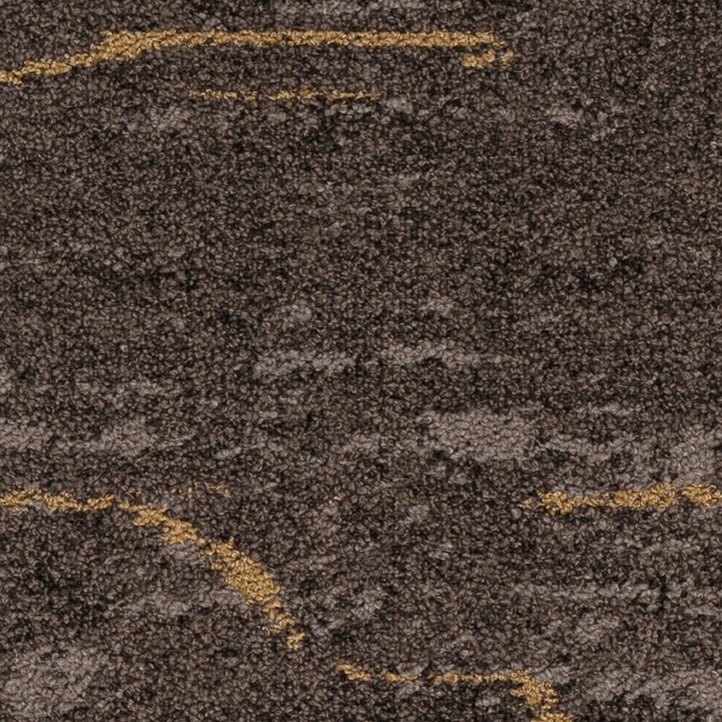 Konstrukcja1/12* Pattern PerfectSkład i rodzaj runa ECONYL-  100% regeneracji nylonuPodłoże wtórneEcoFlex Echo(94% filc z recyklingu)Waga całkowita± 5295 g/m2Waga runa± 780 g/m2 Waga runa na powierzchni ± 480 g/m2Grubość całkowita ± 8,7 mmGrubość runa powierzchniowa ± 3,3 mmGęstość runa± 0,147 g/cm3Liczba pętelek ± 132.080/m2Klasyfikacja odporności na ścieranie EN 130733 / LC2Odporność na kółka foteli EN 985A: intensive use (intensywne używanie)TrudnopalnośćEN 13501-1Bfl-s1Stabilność wymiarowa EN 985≤ 0,2%Odporność kolorów na światło EN ISO 105-B02≥ 7Odporność na ścieranieEN ISO 105-X12≥ 4Odporność kolorów na wodęEN ISO 105-E01≥ 4Odporność termicznaISO 83020,114 m2 K/WPochłanianie dźwięku EN ISO 3540,30 awHz   125   250   500   1000   2000   4000as   0,01   0,03  0,37   0,24   0,35    0,55 Współczynnik pochłaniania dźwięku EN ISO 10140-3∆Lw = 30 dBTrwała antystatyczność ISO 6356≤ 2kVLiczba kolorów 12Rozmiar i opakowanie 25x100 cmNumer GUT-ProdisBieżący 